Δελτίο Τύπου 13/2/20242ο Συνέδριο Ασθενών: Ο καρκίνος του μαστού στην Ελλάδα σήμεραΠαρασκευή 8 και Σάββατο 9 Μαρτίου 2024O Πανελλήνιος Σύλλογος Γυναικών με Καρκίνο Μαστού «Άλμα Ζωής» διοργανώνει το 2ο Συνέδριο Ασθενών «Ο καρκίνος του μαστού στην Ελλάδα σήμερα». Το συνέδριο έχει υβριδική μορφή και θα διεξαχθεί την Παρασκευή 8 και το Σάββατο 9 Μαρτίου 2024 στο Ξενοδοχείο Wyndham Grand Athens (Μ. Αλεξάνδρου 2, Αθήνα), με ταυτόχρονη ζωντανή μετάδοση μέσα από τη σελίδα Facebook και το YouTube του συλλόγου.Την κεντρική ομιλία του συνεδρίου θα πραγματοποιήσει η Επίτροπος Υγείας και Ασφάλειας Τροφίμων της Ευρωπαϊκής Ένωσης, κα Στέλλα Κυριακίδου, την Παρασκευή 8 Μαρτίου, με θέμα «Το Ευρωπαϊκό σχέδιο δράσης κατά του καρκίνου».ΘεματολογίαΣτόχος του συνεδρίου είναι να αναδειχθούν, μέσα από τα νεότερα ιατρικά και εμπειρικά δεδομένα, όλες οι εξελίξεις στην αντιμετώπιση και τη διαχείριση του καρκίνου του μαστού στην Ελλάδα του σήμερα, θέτοντας πάντα στο προσκήνιο την οπτική των ασθενών.Αναλυτικότερα θα συζητηθούν:Δεδομένα μεταξύ 1ου & 2ου συνεδρίουΗ έγκαιρη διάγνωση στην Ελλάδα: Προσυμπτωματικός έλεγχος για τον καρκίνο του μαστού Δικαιώματα και παροχές σε ασθενείς με καρκίνο μαστού: Το σημερινό τοπίο"Το ταξίδι των ασθενών": 10 χρόνια μετά - Παρουσίαση έρευναςΓυναίκες Υψηλού Κινδύνου & ΚληρονομικότηταΜεταστατικός Καρκίνος ΜαστούΚέντρα Μαστού Ολοκληρωμένης Φροντίδας: η αναγκαιότητα της υλοποίησηςΝεότερα Ιατρικά ΔεδομέναΒελτίωση Ποιότητας Ζωής – SurvivorshipΗ αναγκαιότητα της Ψυχο-ογκολογίαςΣε κάθε θεματική ενότητα θα υπάρχουν εισηγήσεις και σχολιασμοί από εξειδικευμένους και καταξιωμένους στον χώρο τους ομιλητές, ενώ θα διατεθεί ικανός χρόνος για συζήτηση με τη συμμετοχή του ακροατηρίου.ΠρόγραμμαΜπορείτε να βρείτε το προκαταρκτικό πρόγραμμα του συνεδρίου εδώ: https://almazois.gr/karkinos-tou-mastou-ellada-simera-2o-synedrio-asthenwn/ Σε ποιους απευθύνεται Το συνέδριο απευθύνεται σε κάθε άτομο που έχει ενδιαφέρον για τον καρκίνο του μαστού:Γυναίκες με εμπειρία καρκίνου του μαστούΦροντιστές ασθενών με καρκίνο του μαστούΕπαγγελματίες υγείας που ασχολούνται με την/ον ογκολογική/ο ασθενήΕπιστημονικούς φορείς εμπλεκόμενους με τον καρκίνο του μαστού και την χάραξη πολιτικών υγείαςΟργανισμούς που εξυπηρετούν ασθενείς με καρκίνο μαστού ή ασχολούνται με την ασθένειαΤρόποι παρακολούθησης/ συμμετοχήςΗ συμμετοχή στο συνέδριο είναι δωρεάν.Βεβαιώσεις συμμετοχής διαθέσιμες, εφόσον ζητηθούν, στη γραμματεία του συνεδρίουΣυμμετοχή με φυσική παρουσία: Για την παρακολούθηση με φυσική παρουσία στον συνεδριακό χώρο παρακαλούμε συμπληρώστε τα στοιχεία σας εδώ:  https://forms.office.com/e/z7T3dFid5V *Λόγω του περιορισμένου αριθμού θέσεων, θα τηρηθεί σειρά προτεραιότητας. Online παρακολούθηση: Μπορείτε να παρακολουθήσετε ζωντανά το συνέδριο μέσα από τη σελίδα του συλλόγου «Άλμα Ζωής» στο Facebook:  https://www.facebook.com/almazois και μέσα από το Youtube profile: https://www.youtube.com/@AlmaZois Η Πρόεδρος του Πανελληνίου Συλλόγου Γυναικών με Καρκίνο Μαστού «Άλμα Ζωής», κυρία Παρασκευή Μιχαλοπούλου, δήλωσε:«Το 2ο Συνέδριο Ασθενών για τον καρκίνο του μαστού είναι ένα συνέδριο που αφορά όλες τις γυναίκες. Στόχος μας να αναδειχθούν οι επιπτώσεις της νόσου σε κάθε τομέα της κοινωνικής ζωής, να παρέχουμε έγκυρη ενημέρωση,  να υπάρξει γόνιμος διάλογος με όλους τους εμπλεκόμενους φορείς, να γίνουν προτάσεις για τη βελτίωση της φροντίδας και της ποιότητας ζωής των γυναικών με καρκίνο μαστού και,  κυρίως,  να μεταφέρουμε το μήνυμα πως ο καρκίνος του μαστού είναι θέμα δημόσιας υγείας και χρειάζεται να αντιμετωπιστεί με συνέπεια, ολιστικά και οργανωμένα».Το 2ο Συνέδριο Ασθενών «Ο καρκίνος του μαστού στην Ελλάδα σήμερα» είναι αφιερωμένο στη μνήμη της Μαίρης Αργυροπούλου, ιδρυτικό μέλος του συλλόγου «Άλμα Ζωής».Το 2ο Συνέδριο Ασθενών «Ο καρκίνος του μαστού στην Ελλάδα σήμερα» διοργανώνεται από τον Πανελλήνιο Σύλλογο Γυναικών με Καρκίνο Μαστού «Άλμα Ζωής» υπό την Αιγίδα της Ελληνικής Εταιρείας Απεικόνισης Μαστού (ΕΕΑΜ),  της Εταιρείας Ογκολόγων Παθολόγων Ελλάδας (ΕΟΠΕ), της Ελληνικής Χειρουργικής Εταιρείας Μαστού (ΕΧΕΜ) και της Ελληνικής Ομοσπονδίας Καρκίνου (ΕΛΛΟΚ).Με την ευγενική Υποστήριξη:Επίσημος Χορηγός: UTC Διεθνείς Μεταφορές A.E.Χορηγοί: ΒΙΑΝΕΞ Α.Ε., Gilead Sciences, ΜSD 		Υποστηρικτές: AstraZeneca, GE HealthCare, Pfizer Hellas Α.Ε.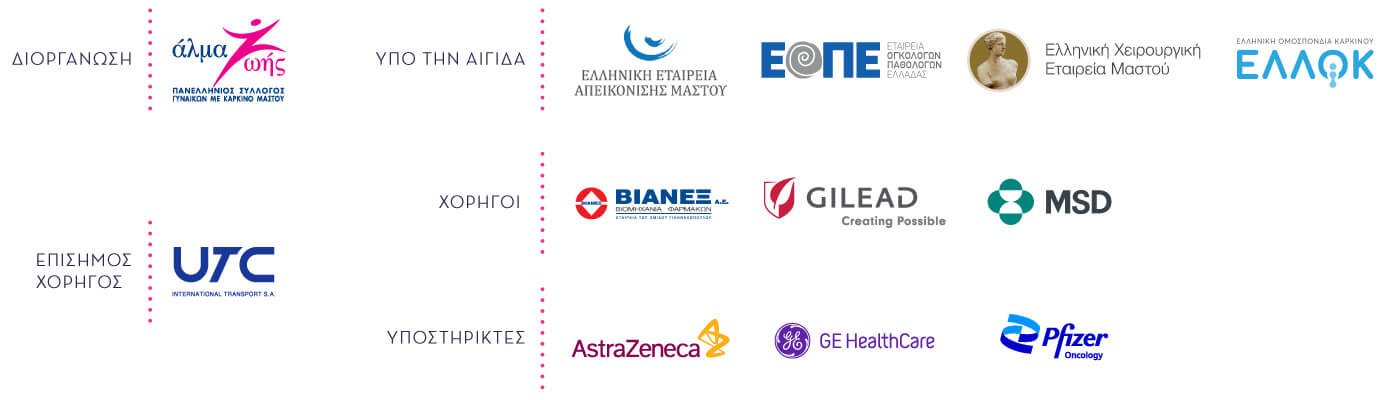 